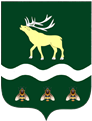 АДМИНИСТРАЦИЯЯКОВЛЕВСКОГО МУНИЦИПАЛЬНОГО РАЙОНА ПРИМОРСКОГО КРАЯ ПОСТАНОВЛЕНИЕ О внесении изменений в постановление от 24.06.2021 № 240-НПА «Об утверждении Положения об оплате труда работников Муниципального бюджетного учреждения «Редакция районной газеты «Сельский труженик» Яковлевского муниципального районаВ соответствии с решением Думы Яковлевского муниципального района от 28.12.2021 № 502-НПА «О бюджете Яковлевского муниципального района на 2022 год и плановый период 2023 и 2024 годов», постановлением Администрации Яковлевского муниципального района от 26.09.2022 № 480-па «Об индексации заработной платы работников муниципальных учреждений Яковлевского муниципального района», на основании Устава Яковлевского муниципального района, Администрации Яковлевского муниципального районаПОСТАНОВЛЯЕТ:Внести в постановление Администрации Яковлевского муниципального района от 24.06.2021 № 240-НПА «Об утверждении Положения об оплате труда работников Муниципального бюджетного учреждения «Редакция районной газеты «Сельский труженик» Яковлевского муниципального района» (далее – Положение), изменения, изложив приложение № 2 к Положению в новой редакции согласно приложению к настоящему постановлению.Опубликовать настоящее постановление в районной газете «Сельский Труженик» и разместить на официальном сайте Администрации Яковлевского муниципального района в сети Интернет.Контроль исполнения настоящего постановления оставляю за собой.Настоящее постановление вступает в силу с 01 октября 2022 года.Глава района - глава Администрации Яковлевского муниципального района                                          А.А. КоренчукПриложение к постановлению Администрации Яковлевского муниципального района от     30.09.2022    №  498  -НПАРАЗМЕРЫ ОКЛАДОВ РАБОТНИКОВ МУНИЦИПАЛЬНОГО БЮДЖЕТНОГО УЧРЕЖДЕНИЯ «РЕДАКЦИЯ РАЙОННОЙ ГАЗЕТЫ «СЕЛЬСКИЙ ТРУЖЕНИК» ЯКОВЛЕВСКОГО МУНИЦИПАЛЬНОГО РАЙОНА ПО ПРОФЕССИОНАЛЬНЫМ КВАЛИФИКАЦИОННЫМ ГРУППАМ ДОЛЖНОСТЕЙ РАБОТНИКОВ ПЕЧАТНЫХ СРЕДСТВ МАССОВОЙ ИНФОРМАЦИИот30.09.2022с. Яковлевка№ 498-НПА    Профессиональные квалификационные группы и квалификационные уровниДолжности, отнесенные к квалификационным уровнямМинимальные оклады <*> (рублей)Профессиональная квалификационная группа "Должности рабочих первого уровня"Профессиональная квалификационная группа "Должности рабочих первого уровня"1 квалификационный уровеньУборщик служебных помещений6 448Профессиональная квалификационная группа "Должности работников печатных средств массовой информации второго уровня"Профессиональная квалификационная группа "Должности работников печатных средств массовой информации второго уровня"1 квалификационный уровеньСекретарь-делопроизводитель7 2802 квалификационный уровеньКорректор7 800Профессиональная квалификационная группа "Должности работников печатных средств массовой информации третьего уровня"Профессиональная квалификационная группа "Должности работников печатных средств массовой информации третьего уровня"1 квалификационный уровеньКорреспондент8 320Профессиональная квалификационная группа "Должности работников печатных средств массовой информации четвертого уровня"Профессиональная квалификационная группа "Должности работников печатных средств массовой информации четвертого уровня"1 квалификационный уровеньСпециалист компьютерной верстки 9 9842 квалификационный уровеньГлавный бухгалтер10 0883 квалификационный уровеньГлавный редактор13 936